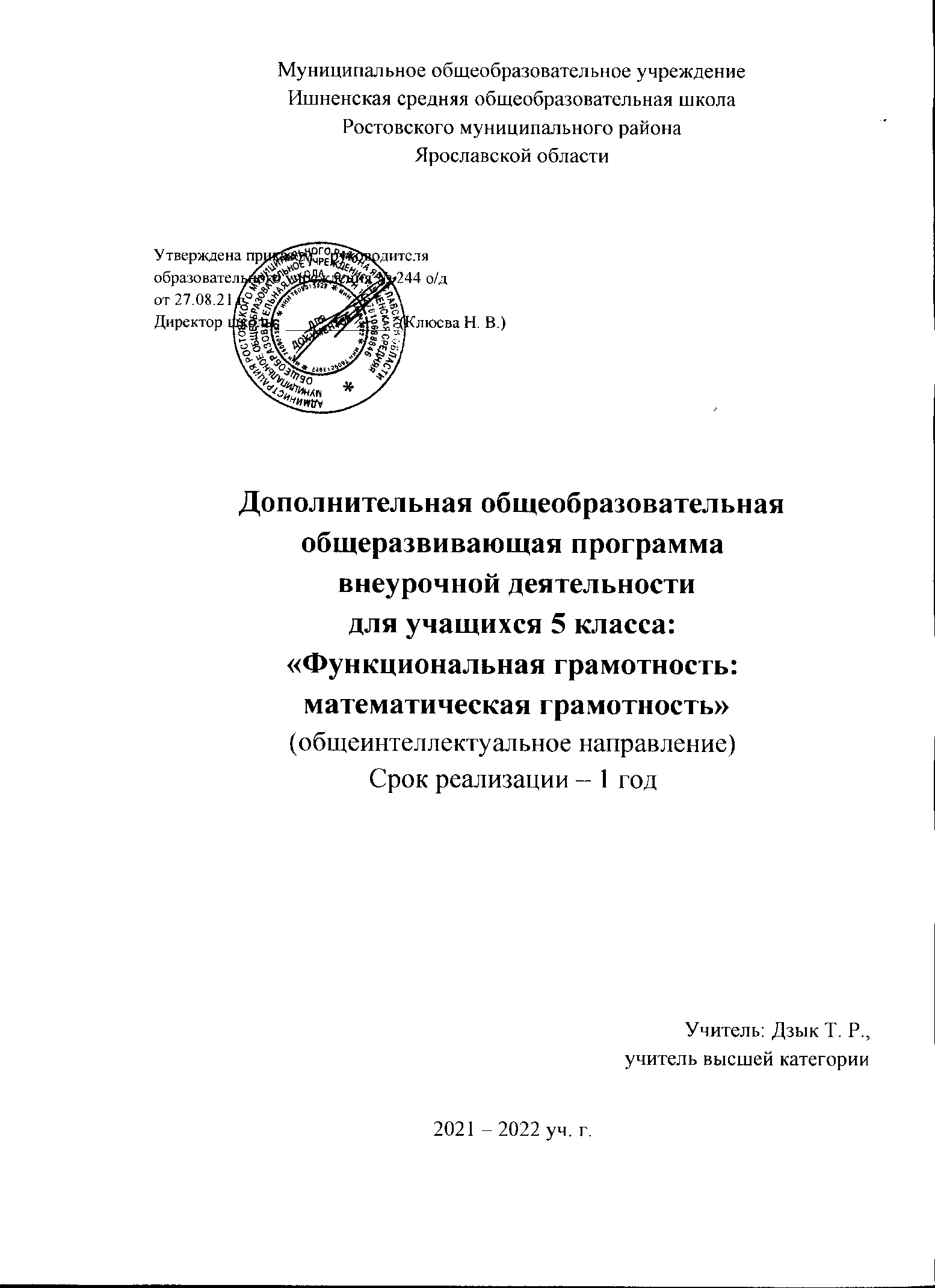 ПОЯСНИТЕЛЬНАЯ ЗАПИСКАОбщероссийская программа «Функциональная грамотность» нацелена на развитие: «способности человека формулировать, применять и интерпретировать математику в разнообразных контекстах. Эта способность включает математические рассуждения, использование математических понятий, процедур, фактов и инструментов, чтобы описать, объяснить и предсказать явления. Она помогает людям понять роль математики в мире, высказывать хорошо обоснованные суждения и принимать решения, которые необходимы конструктивному, активному и размышляющему гражданину (математическая грамотность)».Федеральный государственный образовательный стандарт основного общего образования:Предметные результаты изучения предметной области "Математика и информатика" должны отражать:2) развитие умений работать с учебным математическим текстом (анализировать, извлекать необходимую информацию), точно и грамотно выражать свои мысли с применением математической терминологии и символики, проводить классификации, логические обоснования, доказательства математических утверждений;8) овладение простейшими способами представления и анализа статистических данных; формирование представлений о статистических закономерностях в реальном мире и о различных способах их изучения, о простейших вероятностных моделях; развитие умений извлекать информацию, представленную в таблицах, на диаграммах, графиках, описывать и анализировать массивы числовых данных с помощью подходящих статистических характеристик, использовать понимание вероятностных свойств окружающих явлений при принятии решений;9) развитие умений применять изученные понятия, результаты, методы для решения задач практического характера и задач из смежных дисциплин с использованием при необходимости справочных материалов, компьютера, пользоваться оценкой и прикидкой при практических расчетахНациональный проект «Образование» Сроки реализации: 01.01.2019 - 31.12.2024 – это инициатива, направленная на достижение двух ключевых целей:обеспечение глобальной конкурентоспособности российского образования и вхождение Российской Федерации в число 10 ведущих стран мира по качеству общего образования. воспитание гармонично развитой и социально ответственной личности на основе духовно-нравственных ценностей народов Российской Федерации, исторических и национально-культурных традиций.В последние десятилетия в России проводятся многочисленные исследования качества образования, в том числе математического.Исследование PISA-2021 проверит математическую грамотность российских школьников.В рамках исследования PISA-2021 будет использоваться следующее определение:Математическая грамотность – это способность человека мыслить математически, формулировать, применять и интерпретировать математику для решения задач в разнообразных практических контекстах. Она включает в себя понятия, процедуры и факты, а также инструменты для описания, объяснения и предсказания явлений. Она помогает людям понять роль математики в мире, высказывать хорошо обоснованные суждения и принимать решения, которые должны принимать конструктивные, активные и размышляющие граждане в 21 веке».На занятиях курса «Математическая грамотность» учащимся 5 класса предлагаются близкие к реальным проблемные ситуации, представленные в некотором контексте и разрешаемые доступными учащемуся средствами математики и логики.Используя сюжеты заданий, каждый ученик может выполнить исследовательскую работу (индивидуально или в группе).Задания данного курса помогают формировать умение осознанно использовать полученные в ходе обучения знания для решения жизненных задач, развивают активность и самостоятельность учащихся, вовлекают их в поисковую и познавательную деятельность.Для реализации содержания программы используются:1. Функциональная грамотность. Креативное мышление.Сборник эталонных заданий. Выпуск 1. Г. С. Ковалёва, О. Б. Логинова, Н. А. Авдеенко, С. Г. Яковлева. – М.: Просвещение, 2020.2. Финансовая грамотность. Сборник эталонных заданий. Выпуск 1. Г. С. Ковалёва, Е. Л. Рутковская, А. В. Половникова, Е. С. Королькова, А. А. Козлова – М.: Просвещение, 2020.3. http://skiv.instrao.ru/bank-zadaniy/matematicheskaya-gramotnost/4. Мерзляк А. Г., Полонский В. Б., Якир М. С. Учебник «Математика. 5 класс». – М.: изд «Вентана – Граф», 2018.Основной целью программы является формирование математической грамотности обучающихся 5 классаЗадачи:1) распознавать проблемы, возникающие в окружающей действительности, которые могут быть решены средствами математики и логики;2) формулировать эти проблемы на языке математики и логики;3) решать эти проблемы, используя математические факты и методы;4) анализировать использованные методы решения;5) интерпретировать полученные результаты с учетом поставленной проблемы.Занятия проводятся 1 раз в неделю, всего 34 ч за год.ПЛАНИРУЕМЫЕ РЕЗУЛЬТАТЫ ВНЕУРОЧНОЙ ДЕЯТЕЛЬНОСТИШирокий социально-экономический контекст заданий создаёт базу для формирования универсальных учебных действий: - познавательных: способность постановки реальных проблем и их решение средствами математики; умение определять и находить требуемую информацию; - коммуникативных: умение слушать и вступать в диалог; участвовать в коллективном обсуждении проблем; интегрироваться в группу сверстников и строить продуктивное взаимодействие и сотрудничество со сверстниками и взрослыми;- регулятивных: овладение навыками планирования, прогнозирования, контроля и оценки;- личностных: обеспечение ориентации в социальных ролях и соответствующей им деятельности; объяснение гражданской позиции в конкретных ситуациях общественной жизни на основе математических знаний с позиции норм морали и общечеловеческих ценностей.- метапредметные: Содержание внеурочной деятельности с указанием форм ее организации и видов деятельностиФормы проведения занятий: - практические занятия; - самостоятельная работа (индивидуальная, парная и групповая).В целях формирования математической грамотностизадания могут быть дополнены вопросами, развивающими, уточняющими предложенную ситуацию или являющимися проекцией сюжета на реальную жизнь конкретных учащихся, жизнь класса, проблемы местного социума.Задания будут выполняться и индивидуально, и в парах, и в группах, тогда у учащихся будет возможность обсудить сюжет, используя «коллективный» опыт, уточнить своё понимание ситуации, возможно, задать вопросы учителю. Это поможет выйти на выявление математической сути задания и адекватно сформулировать на языке математики, найти необходимые способы решения.КАЛЕНДАРНО-ТЕМАТИЧЕСКОЕ ПЛАНИРОВАНИЕ 1 ч в неделю, 34 ч всего5 классГрамотность Уровень узнавания и пониманияУчащийся находит и извлекает математическую информацию в различном контексте№ занятия ДатаТема занятияВиды деятельности109.09Участие в региональной олимпиаде школьников по математике, проводимой «Новой школой»Индивидуальная работа213.09Историческая справка: как считали в старину?Римская нумерацияРассказ учащегося. Презентация. Обсуждение темы320.09Работа с учебником. «О льняной нити и линиях»Рассказ учащегося. Обсуждение темы427.09Историческая справка: старинные меры длины. Метрическая система мер Выступление учащихся.Презентация. Обсуждение темы504.10Что такое «креативное мышление»Дискуссия 611.10Ситуация 1. «Рисунок к математическому выражению»Задание на креативное самовыражение: создаём рисунки. Выдвижение разнообразных идей для рисунков. Отбор креативной идеи для рисунков. Оценка сильных и слабых сторон идеи рисунка. Доработка и совершенствование рисунка718.10Подготовка к Всероссийской олимпиаде школьников 20.10.21 г.825.10Разбор заданий олимпиады908.11Ситуация 2. «Рисунок к математическому выражению»Задание на креативное самовыражение: создаём рисунки. Выдвижение разнообразных идей для рисунков. Отбор креативной идеи для рисунков. Оценка сильных и слабых сторон идеи рисунка. Доработка и совершенствование рисунка1015.11Симметрия фигурРазвитие творчества1122.11Ситуация 3. «Обложка для книги»Задание на креативное самовыражение: создаём тексты. Работа в парах. Самопроверка по критериям.1229.11Ситуация 4. «Обложка для книги»Задание на креативное самовыражение: создаём тексты. Работа в парах. Самопроверка по критериям.1306.12Ситуация 5. «Вопросы почемучки»Задание на решение естественно-научных проблем. Работа в парах. Самопроверка по критериям.1313.12Ситуация 6. «Вопросы почемучки»Задание на решение естественно-научных проблем. Работа в парах. Самопроверка по критериям.1420.12Финансовая грамотность. Ситуация 1. «Две семьи»Работа в парах. Самопроверка по критериям.1520.12Финансовая грамотность. Ситуация 2. Акция в магазинеРабота в парах. Самопроверка по критериям.1627.12Развёртки пирамиды и параллелепипеда. Симметрия снежинокРазвитие творческих способностей1710.01Финансовая грамотность. Ситуация 3. Выгодный обменРабота в парах. Самопроверка по критериям.1817.01Финансовая грамотность. Ситуация 4. Фальшивые деньгиРабота в парах. Самопроверка по критериям.1924.01Финансовая грамотность. Ситуация 5. Траты ДимыРабота в парах. Самопроверка по критериям.2031.01Финансовая грамотность. Ситуация 6. Валюта Работа в парах. Самопроверка по критериям.2107.02Подготовка занятия по математике для учеников начальной школыРазвитие творческих способностей, организаторских способностей, умения общаться2214.02Проведение занятия по математике для учеников начальной школыРазвитие творческих способностей, организаторских способностей, умения общаться2321.02Решение задач на военную темуПатриотическое воспитание2428.02Историческая справка о возникновении обыкновенных дробейВыступление учащегося. Презентация2507.03Историческая справка о возникновении десятичных дробейВыступление учащегося. Презентация2614.03Решение задач «От мудрой совы»Индивидуальная работа. Дискуссия2721.03Решение задач «От мудрой совы»Индивидуальная работа. Дискуссия2804.04Повторение: действия с натуральными числамиИндивидуальная работа и в группах2911.04Действия с дробямиИндивидуальная работа и в группах3018.04Углы и треугольники. Работа с транспортиромРабота в группах и индивидуально3125.04Площадь прямоугольникаРабота в группах и индивидуально3202.05Прямоугольный параллелепипедРабота в группах и индивидуально3316.05Комбинаторные задачиФронтальная работа3423.05Решение нестандартных задачФронтальная работа